Что такое пентаксим?  Пентаксим — это пятикомпонентная вакцина, в которую входят вакцины от коклюша, столбняка, дифтерии, полиомиелита, гемофильной инфекции.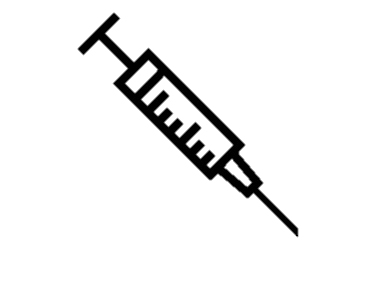 Когда ставить? Применяется вакцина Пентаксим у детей, начиная с возраста 3-х месяцев. Первую прививку, по специальному Государственному календарю, рекомендуется делать в 3 месяца, вторую – в 4,5, а третью – в 6 месяцев.Важно! Если первую прививку Пентаксим специалисты сделали ребенку в промежутке от 6 до 12 месяцев, при третьей прививке нужно исключить гемофильный компонент. Без гемофильного компонента вакцинацию Пентаксим можно проводить людям до 6 лет.Отмечается: На протяжении нескольких суток после вакцинации может повышаться температура тела, которую допускается и рекомендуется снижать препаратами на основе ибупрофена или парацетамола. В тех случаях, когда температура после жаропонижающих средств не падает, следует обращаться за помощью к специалистам.Противопоказания!энцефалопатия;хронические заболевания в обостренных формах;выраженная негативная реакция на предыдущую дозу вводимого препарата (температура выше 40 градусов, возникновение судорог, сильная аллергия);непереносимость составляющих препарата и аллергические реакции на стрептомицин, неомицин, глутаровый альдегид или полимиксину В.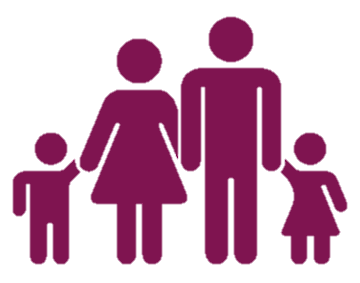 